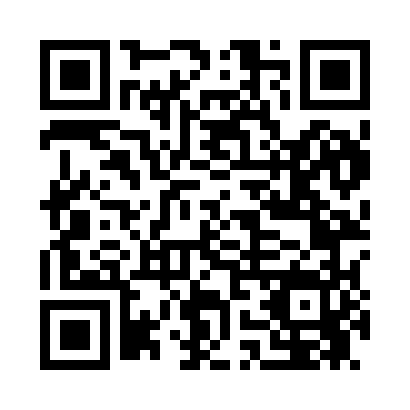 Prayer times for Pocola, Oklahoma, USAMon 1 Jul 2024 - Wed 31 Jul 2024High Latitude Method: Angle Based RulePrayer Calculation Method: Islamic Society of North AmericaAsar Calculation Method: ShafiPrayer times provided by https://www.salahtimes.comDateDayFajrSunriseDhuhrAsrMaghribIsha1Mon4:416:071:225:108:3610:022Tue4:426:081:225:108:3610:023Wed4:426:081:225:108:3610:024Thu4:436:091:235:108:3610:025Fri4:446:091:235:118:3610:016Sat4:446:101:235:118:3610:017Sun4:456:101:235:118:3510:018Mon4:466:111:235:118:3510:009Tue4:476:111:235:118:3510:0010Wed4:476:121:235:118:359:5911Thu4:486:131:245:118:349:5912Fri4:496:131:245:118:349:5813Sat4:506:141:245:118:339:5714Sun4:516:151:245:128:339:5715Mon4:526:151:245:128:339:5616Tue4:526:161:245:128:329:5517Wed4:536:161:245:128:329:5518Thu4:546:171:245:128:319:5419Fri4:556:181:245:128:309:5320Sat4:566:191:245:128:309:5221Sun4:576:191:245:128:299:5122Mon4:586:201:245:128:299:5023Tue4:596:211:245:118:289:4924Wed5:006:211:245:118:279:4825Thu5:016:221:245:118:269:4726Fri5:026:231:245:118:269:4627Sat5:036:241:245:118:259:4528Sun5:046:241:245:118:249:4429Mon5:056:251:245:118:239:4330Tue5:066:261:245:118:229:4231Wed5:076:271:245:108:229:41